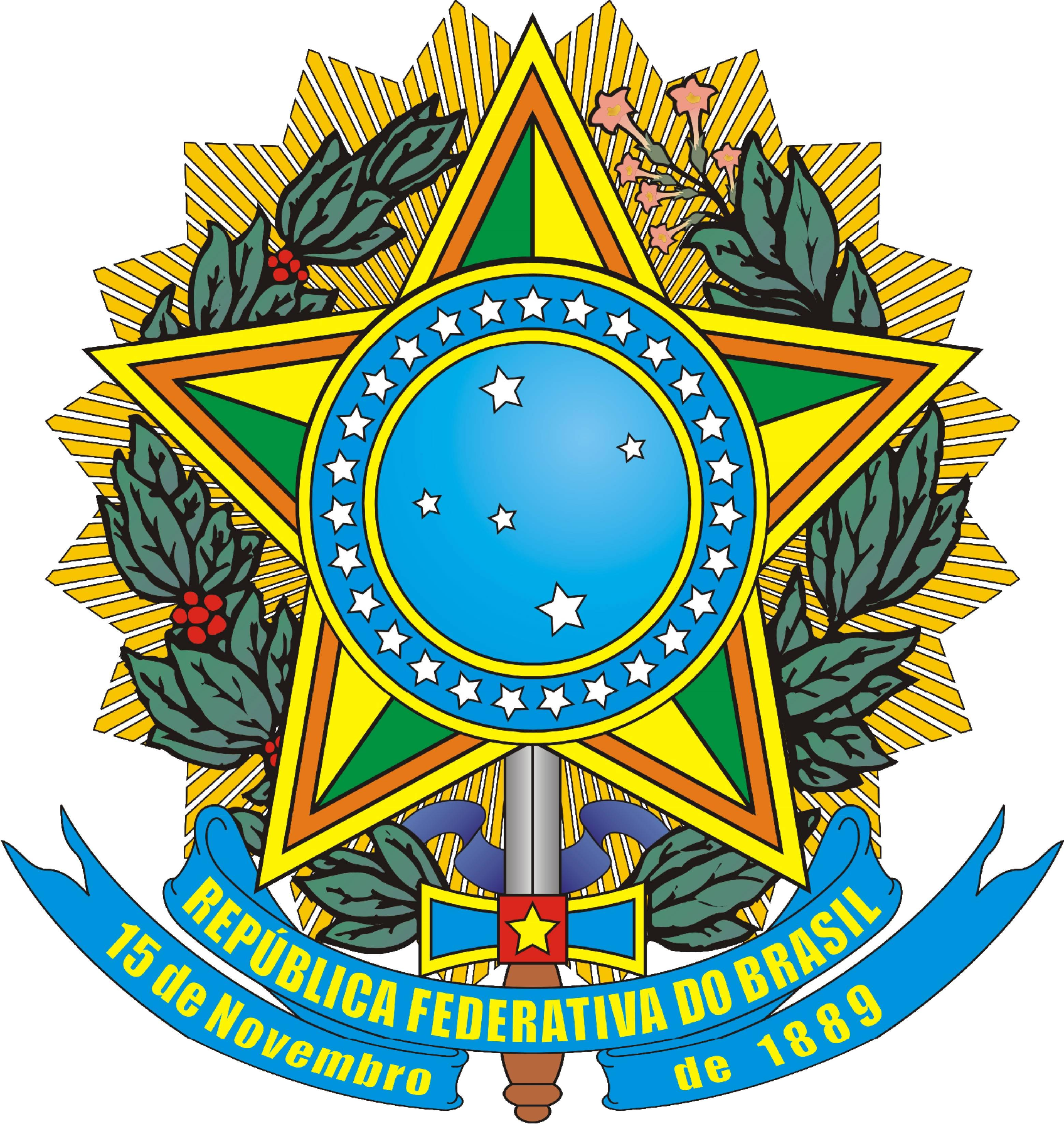 SERVIÇO PÚBLICO FEDERALCONSELHO DE ARQUITETURA E URBANISMO DO RIO DE JANEIROAVISO DE LICITAÇÃOPREGÃO PRESENCIAL Nº02/2015O CONSELHO DE ARQUITETURA E URBANISMO DO RIO DE JANEIRO – CAU/RJ,através de seu Pregoeiro e equipe de apoio, designados pela Portaria nº 53/2014, em conformidade com a Lei nº 8.666/93, torna pública a realização de licitação na modalidade PREGÃO PRESENCIAL, com sessão de apresentação e abertura dos envelopes para o dia 22 de julho de 2015, às 15hs, objetivando a Contratação de agente de integração para propiciar a plena operacionalização de estágio de estudantes que estejam frequentando o ensino regular em instituições de educação superior, a fim de suprir as necessidades institucionais do CAU/RJ.Os interessados poderão retirar o Edital do Pregão nº 02/2015 até às 15 horas do dia 17 de julho de 2015 na sede do Conselho de Arquitetura e Urbanismo – CAU/RJ, situada na Rua Evaristo da Veiga, nº 55, 21° andar, Centro, Rio de Janeiro, mediante a entrega de CD virgem, ou solicitar via e-mail para marcos.junior@caurj.gov.br.Marcos André de Souza Ribeiro JuniorPregoeiroRua Evaristo da Veiga, 55/21º andar Centro - Rio de Janeiro - CEP: 20031-040Telefone: (21) 3916-3911rubia.zandona@caurj.gov.br